Un Poco Loco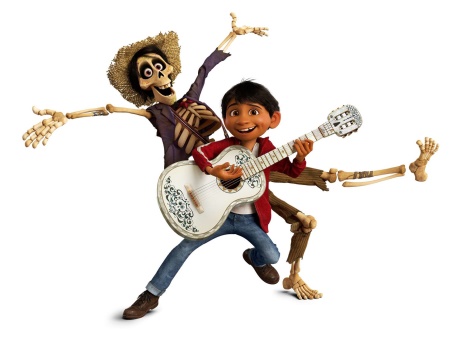 Fra filmen “Coco” Om jeg ser at det er regn!Ay mi amor! !Ay mi amor!Sier du at det er sol!Ay mi amor! !Ay mi amor!Hvor setter jeg min sko!Ay mi amor! !Ay mi amor!Du vil bruke den som hattDu gjør meg un poco loco, un pocotitio locoDu får meg til å gjette, jeg nikker og jeg svetterHar ikke gått fra vette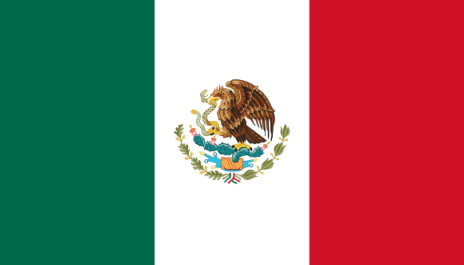 Jeg er bare un poco locoSelv om du gjør meg locoSå er det bare pocoOm jeg ikke forstår degNår dine tanker når megSå vet du at du får megMen du er un poco locoSelv om du gjør meg loco så er det bare pocoUn pocotititititititititi loco-o-o
https://www.youtube.com/watch?v=ECxWJwSCczw